BAB IGAMBARAN UMUM KONDISI WILAYAHKONDISI INTERNALVisi, Misi dan Tupoksi Kecamatan BancakVisi Kecamatan BancakTerwujudnya Kinerja Aparatur SKPD Kecamatan Bancak Yang Profesional Dengan Dukungan sumber daya Manusia Yang Handal Dalam Pelayanan Prima Kepada Masyarakat, Guna Mendukung Peneguhan MATRA Kabupaten Semarang Maju, Mandiri, Tertib dan Sejahtera (MATRA II)Misi Kecamatan BancakMeningkatkan Kinerja Aparatur Kecamatan Bancak yang handal dan Profesional sesuai Tugas Pokok dan Fungsi.Meningkatkan Pembinaan Pemerintahan Desa khususnya di bidang manajemen Pemerintahan dan Manajemen Keuangan serta organisasi.Meningkatkan Pembinaan Kesatuan Bangsa, Keamanan dan Ketertiban Umum.Meningkatkan Pemberdayaan Masyarakat dalam Pembangunan Desa.Meningkatkan Pembinaan Kerukunan antar Umat Beragama, Olah raga dan Kesenian, Pemberdayaan Perempuan dan Masalah Sosial.Meningkatkan Pelayanan Prima Kepada MasyarakatKedudukan, Tugas Pokok, Fungsi dan KewenanganSesuai Peraturan Bupati Semarang Nomor 52 tahun 2016 Kecamatan dibentuk dalam rangka meningkatkan koordinasi penyelenggaraan pemerintahan, pelayanan publik, dan pemberdayaan masyarakat desa atau sebutan lain dan kelurahan. Kecamatan dipimpin oleh camat atau sebutan lain yang berkedudukan di bawah dan bertanggung jawab kepada Bupati melalui Sekretaris Daerah.Camat mempunyai tugas : Menyelenggarakan urusan pemerintahan umum, pemberdayaan masyarakat, dan melaksanakan urusan pemerintahan yang dilimpahkan  oleh Bupati kepada camat.Rincian Tugas Camat :Merumuskan dan menetapkan program kerja dan anggaran;menyelenggarakan Urusan Pemerintahan umum; mengoordinasikan kegiatan pemberdayaan masyarakat;mengoordinasikan upaya penyelenggaraan ketenteraman dan ketertiban umum;mengoordinasikan penerapan dan penegakan Peraturan Daerah dan Peraturan Bupati;mengoordinasikan pemeliharaan prasarana dan sarana pelayanan umum;mengoordinasikan penyelenggaraan kegiatan pemerintahan yang dilakukan oleh Perangkat Daerah di tingkat kecamatan; mengoordinasikan kegiatan di bidang kesejahteraan rakyat; membina dan mengawasi penyelenggaraan kegiatan desa atau sebutan lain dan/atau kelurahan; melaksanakan Urusan Pemerintahan yang menjadi kewenangan kabupaten yang tidak dilaksanakan oleh unit kerja Pemerintahan Daerah yang ada di kecamatan; melaksanakan pembinaan penyelenggaraan pengelolaan keuangan desa; menyelenggarakan pelayanan masyarakat yang menjadi ruang lingkup tugasnya; danmelaksanakan tugas kedinasan lain sesuai dengan  peraturan perundang-undangan yang berlaku.Selain tugas tersebut diatas, Camat melaksanakan kewenangan pemerintahan yang dilimpahkan oleh bupati/walikota untuk menangani sebagian urusan otonomi daerah, yang meliputi aspek:perizinan;rekomendasi;koordinasi;pembinaan;pengawasan;fasilitasi;penetapan;penyelenggaraan;kewenangan lain yang dilimpahkan.Kondisi Aparatur Kecamatan BancakAdapun struktur organisasi pemerintahan Kecamatan sesuai Peraturan Bupati Semarang Nomor 52 Tahun 2016 tentang Kedudukan, Susunan Organisasi, Tugas dan Fungsi, Tata Kerja, dan Perincian Tugas Perangkat Daerah Kabupaten Semarang adalah sebagai berikut :Camat;Sekretaris Camat;Subbag Perencanaan dan Keuangan;Subbag Umum dan Kepegawaian; Seksi Tata Pemerintahan;Seksi Pembangunan & Pemberdayaan Masyarakat dan Desa;Seksi Ketentraman dan Ketertiban Umum;Seksi Kesejahteraan Rakyat.Untuk menjalankan tugas pokok dan fungsi tersebut diatas OPD Kecamatan Bancak mempunyai aset Sumber Daya Manusia berjumlah 20 orang yang terdiri dari 6 orang perempuan dan 14 laki-laki. Dari 20 orang tersebut 18 orang pegawai Kecamatan, 1 orang Kepala Desa, dan 1 orang dalam Masa Bebas Tugas (MPP) yang terbagi menurut kriteria :Kriteria JabatanKriteria Golongan dan KepangkatanKriteria PendidikanSarana dan Prasarana Kecamatan BancakKecamatan Bancak dalam menjalankan tugas pokok dan fungsinya didukung dengan tersedianya berbagai sarana dan prasarana seperti yang tercantum pada tabel :Tabel I.6 Sarana PrasaranaKANTOR KECAMATAN BANCAKKONDISI EKSTERNALBatas dan Luas WilayahSecara geografis wilayah Kecamatan Bancak terletak di perbatasan Kabupaten Semarang dan Kabupaten Boyolali. Adapun batas – batas wilayah Kecamatan  Bancak sebagai berikut :Sebelah utara		:  Kecamatan Bringin  dan Kabupaten BoyolaliSebelah Timur		:  Kecamatan Kabupaten BoyolaliSebelah Selatan		:  Kecamatan Suruh dan Kecamatan PabelanSebelah Barat		:  Kecamatan Bringin dan Kecamatan Pabelan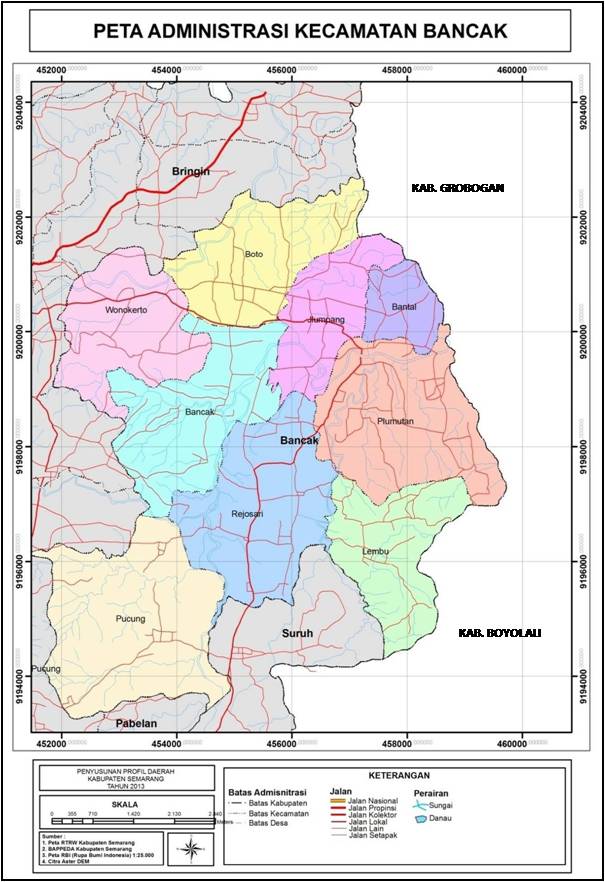 Luas wilayah Kecamatan Bancak adalah 4.384,55 ha. Dengan rincian sebagai berikut :Kondisi Topografipada ketinggian kurang lebih 200 m diatas permukaan laut, dengan suhu udara rata-rata 23 - 24 derajat celcius, dan curah hujan 3.104 Mm serta hari hujan 103 hari.Data Wilayah AdministrasiMonografi PendudukData Penduduk Berdasarkan Mata PencaharianData Penduduk Berdasarkan AgamaData Penduduk Berdasarkan PendidikanSarana dan Prasarana WilayahUntuk menunjang kegiatan Sosial Budaya sampai dengan akhir tahun 2016 di Kecamatan Bancak telah di bangun sarana prasarana meliputi :Bidang PendidikanBidang KesehatanBidang Sosial BudayaBAB IIPROGRAM DAN KEGIATANSUMBER DAYA KEUANGANPROGRAM DAN KEGIATAN TAHUN 2017BAB IIIPOTENSI WILAYAHNO URAIANJUMLAH (ORG) 1 Eselon IIIa                1 2 Eselon IIIb                1 3 Eselon IVa                4 4 Eselon IVb                25 Fungsional Umum (staf)              12 JUMLAH              20NO URAIAN JUMLAH (ORG) 1 Golongan IV                12 Golongan III                93 Golongan II              104 Golongan I 5 PTTD                1 JUMLAH              21NO URAIAN JUMLAH (ORG)1 Pasca Sarjana (S2)                12 Sarjana (S1)                63 Diploma (D3)                34 SLTA              105 SLTP 6 SD  JUMLAH              20NO  JENIS / NAMA BARANG JUMLAH SAT  KONDISI 123451 Tanah          2.000 m2 2 Gedung Kantor               1 unitbaik3 Gedung Serba Guna  1 unit  rusak ringan 4 Rumah Dinas Camat                1  unit  baik 5 Mobil Dinas Operasional               2  unit  baik 6 Sepeda Motor 7 unit  3 baik; 2 rusak ringan; 2 rusak berat 7 Mesin Ketik 2buah  baik 8 Filling Cabinet                6 buah  baik 9 Lemari 3 buah  baik 10 Kursi Tamu                2 buah  baik 11 Televisi                2 buah  baik 12 SCANNER                1 buah  baik 13 Gordyn + roll              10  set  baik 14 Tabung Gas               1 buah  baik 15 Meja kerja              20 buah  baik 16 Meja Rapat                3 buah  baik 17 Kursi kerja               20 buah  baik 18 Rak Piring               1 buah  baik 19 Dispenser                2 buah  baik 20 Lemari Es                1 buah  baik 21 Komputer                 5 buah  baik 22 LCD proyektor                2 buah  1 baik; 1 rusak 23 Printer                 8 buah  baik 24 Laptop                6 buah  baik 25 Kipas angin              13 buah  baik 26 AC                4 buah  baik 27 Kursi Operator                2 buah  baik 28 LCD Monitor Operator                1 buah  baik 29 Fire Extinguisher Powder  (APAR)                2 buah  baik 30 Kursi Putar camat LUFO L-930H               1 buah  baik 31 Kursi Putar Sekcam LUFO L-930 1 buah  baik 32 Kursi Putar Kasi LUFO l-800Kain                4 buah  baik 33 Brankas Mini                1 buah  baik 34 Monitor/display                1 buah  baik 35 Running Text LED                1 buah  baik 36 Mesin Nomor Antrian                1  set  baik 37 Papan nama Kec                1 buah  baik 38 Kursi tunggu pelayanan                5 buah  baik 39 Genset                1 buah  baik 40 Sound System                1 buah  baik Desa Desa  Penggunaan Lahan  Penggunaan Lahan  Penggunaan Lahan  Luas Wilayah Desa Desa  Pertanian  Pertanian  Bukan Pertanian  Luas Wilayah Desa Desa  Sawah  Bukan Sawah  Bukan Pertanian  Luas Wilayah 001  Pucung                223,68                392,73                  74,34                690,75 002  Rejosari                318,64                204,45                113,88                636,97 003  Lembu                  45,41                199,97                175,44                420,82 004  Plumutan                  62,58                312,69                289,79                665,06 005  Bantal                  56,55                  35,90                220,37                312,82 006  Jlumpang                  79,79                  76,03                106,92                262,74 007  Bancak                  92,78                229,60                234,78                557,16 008  Wonokerto                169,64                  83,51                107,94                361,09 009  Boto                137,63                  55,85                283,65                477,13  Jumlah  Jumlah             1.186,70             1.590,73             1.607,11             4.384,54 Desa Desa  Kepala Desa JumlahJumlahJumlahJumlah PendudukJumlah PendudukJumlah PendudukDesa Desa  Kepala Desa DsnRWRTLKPRJML 001  Pucung  Hj. Masrifah     7     7   33 1.123 1.134     2.257  002  Rejosari  Eny Wijayanti   11     9   26     1.969     1.990     3.959  003  Lembu  Mugiyono     7     7   16     1.050     1.048     2.098  004  Plumutan  Suji Haryanto     6     2   15     1.427     1.499     2.926  005  Bantal  Hirsjam, A.Ma.     5     3   13     1.079     1.077     2.156  006  Jlumpang  Muh Jamil     5     4     8        614        658     1.272  007  Bancak  Amin Sunaryo     7   13   26     1.795     1.809     3.604  008  Wonokerto  Muh Zuhdi     5     5   18     1.328     1.325     2.653  009  Boto  Sjaichul Hadi, S.Pt.     7     7   14     1.430     1.386     2.816  Jumlah  Jumlah   60   57 169   11.815   11.926   23.741 NO  PEKERJAAN  LK  PR  JML     1  BELUM/TIDAK BEKERJA   2.978   2.758   5.736     2  MENGURUS RUMAH TANGGGA   1.106   1.106     3  PELAJAR/MAHASISWA   1.391   1.101   2.492     4  PENSIUNAN        49        22        71     5  PEGAWAI NEGERI SIPIL        85        58      143     6  TENTARA NASIONAL INDONESIA          6          6     7  KEPOLISIAN RI          6          1          7     8  PERDAGANGAN        29        91      120     9  PETANI/PEKEBUN   3.530   3.937   7.467   10  NELAYAN/PERIKANAN          3          3   11  INDUSTRI          1          1   12  TRANSPORTASI          3          3   13  KARYAWAN SWASTA      869      977  1.846   14  KARYAWAN BUMN          4          1          5   15  KARYAWAN HONORER          6          8        14   16  BURUH HARIAN LEPAS      680      450   1.130   17  BURUH TANI/PERKEBUNAN        53        36        89   18  BURUH NELAYAN/PERIKANAN          1          1   19  PEMBANTU RUMAH TANGGA        15        15   20  TUKANG BATU          3          3   21  TUKANG KAYU          1          1   22  TUKANG JAHIT          1          1   23  WARTAWAN          1          1   24  GURU        21        46        67   25  DOKTER          1          1   26  BIDAN          7          7   27  PERAWAT          3          3   28  SOPIR          5          5   29  PEDAGANG          3          2          5   30  PERANGKAT DESA        28          7        35   31  KEPALA DESA          1          1          2   32  WIRASWASTA   2.056   1.297   3.353   33  LAINNYA          2          2  JUMLAH 11.815 11.926 23.741 Desa Desa  Islam KristenKatholikHinduBudhaLainJumlah 001  Pucung   2.256       1     2.257  002  Rejosari   3.959     3.959  003  Lembu   2.098     2.098  004  Plumutan   2.920           6     2.926  005  Bantal   2.156     2.156  006  Jlumpang   1.261           2              9     1.272  007  Bancak   3.604     3.604  008  Wonokerto   2.653     2.653  009  Boto   2.815           1     2.816  Jumlah  Jumlah 23.722           9              9          -           -       1   23.741 DesaDesaTdk/Blm SekolahBlm Tmt SDTamat SDTamat SLTPTamat SLTADiplomaSarjanaMagisterJumlah001  Pucung          525       143   1.093      309       154             9          24    2.257 002  Rejosari          844       157   1.782      732       376           24          43              1    3.959 003  Lembu          603         88   1.050      225       111           10          11    2.098 004  Plumutan          881       144   1.360      342       171           10          17              1    2.926 005  Bantal          563         95      909      344       206             5          33              1    2.156 006  Jlumpang          296         48      482      200       213           10          22              1    1.272 007  Bancak          962         99   1.521      573       359           20          66              4    3.604 008  Wonokerto          677         86   1.004      512       301           13          56              4    2.653 009  Boto          696       128   1.050      503       363           15          60              1    2.816  Jumlah  Jumlah       6.047       988 10.251   3.740    2.254         116        332            13  23.741 Desa Desa  TK  SD  SD  SMP  SMP  SMK  Pondok Pesantren Madrasah Diniyah Desa Desa SwastaNegeri Swasta Negeri Swasta Negeri  Pondok Pesantren Madrasah Diniyah 001  Pucung             1          1           1                1 002  Rejosari             2          3           1          1                1 003  Lembu             2          1           1                1 004  Plumutan             1          1 005  Bantal             2          1           1           1                3 006  Jlumpang             1          1                2 007  Bancak          1           1                2 008  Wonokerto             3          1           2               1                4 009  Boto             2          2           1          1               1                2  Jumlah  Jumlah           16        12           7          1           2          1               2              16 